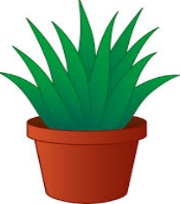 What you should already know…What you should already know…The Role of FlowersThe Role of FlowersThe Role of FlowersThe Role of FlowersThe Role of Flowers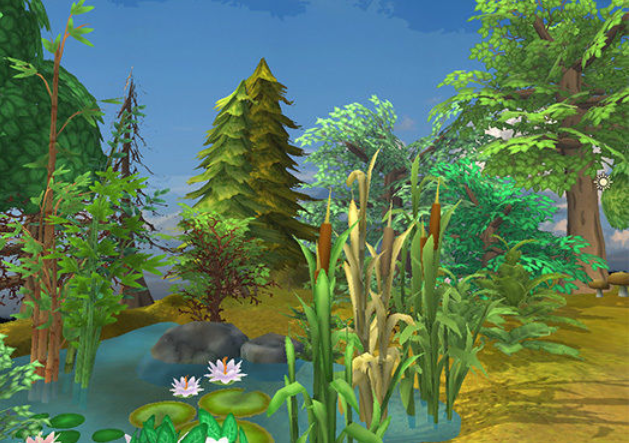 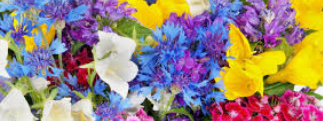 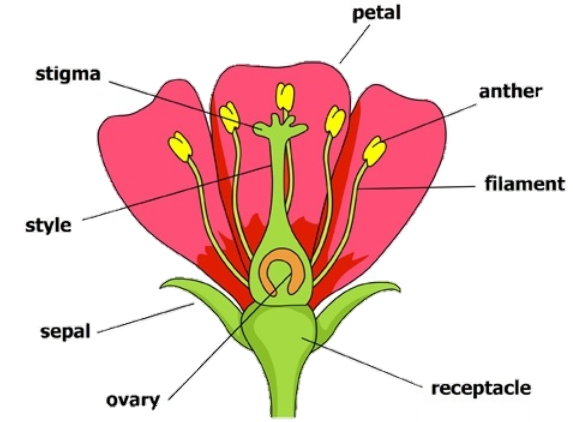 Functions of Different Plant PartsFunctions of Different Plant PartsRoots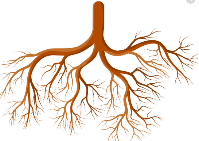 -The roots grow into the ground. They are responsible for pulling water and minerals to the plant.-They expand into the ground to widen the area they can find water. They also help to anchor the plant into the ground. Stem/Trunk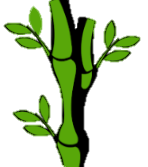 	-The stem/trunk carries the water and nutrients up to the leaves.-The stem also carries food from the leaves to the rest of the plant. -Stems grow upwards, reaching up for the sun.Roots-The roots grow into the ground. They are responsible for pulling water and minerals to the plant.-They expand into the ground to widen the area they can find water. They also help to anchor the plant into the ground. Stem/Trunk	-The stem/trunk carries the water and nutrients up to the leaves.-The stem also carries food from the leaves to the rest of the plant. -Stems grow upwards, reaching up for the sun.Roots-The roots grow into the ground. They are responsible for pulling water and minerals to the plant.-They expand into the ground to widen the area they can find water. They also help to anchor the plant into the ground. Stem/Trunk	-The stem/trunk carries the water and nutrients up to the leaves.-The stem also carries food from the leaves to the rest of the plant. -Stems grow upwards, reaching up for the sun.Requirements for LifeRequirements for LifeRequirements for LifeRequirements for LifeRequirements for LifeRoots-The roots grow into the ground. They are responsible for pulling water and minerals to the plant.-They expand into the ground to widen the area they can find water. They also help to anchor the plant into the ground. Stem/Trunk	-The stem/trunk carries the water and nutrients up to the leaves.-The stem also carries food from the leaves to the rest of the plant. -Stems grow upwards, reaching up for the sun.Roots-The roots grow into the ground. They are responsible for pulling water and minerals to the plant.-They expand into the ground to widen the area they can find water. They also help to anchor the plant into the ground. Stem/Trunk	-The stem/trunk carries the water and nutrients up to the leaves.-The stem also carries food from the leaves to the rest of the plant. -Stems grow upwards, reaching up for the sun.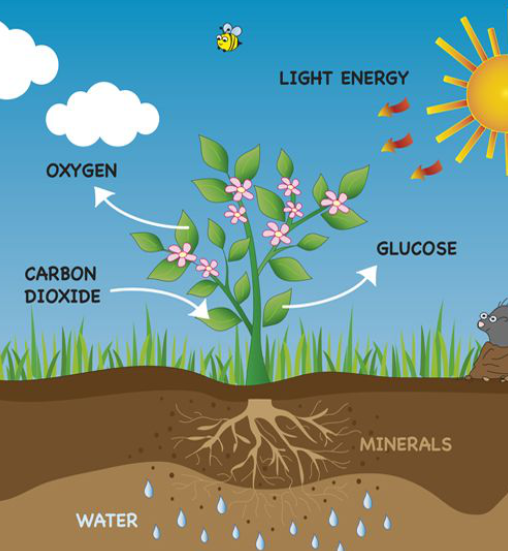 Leaves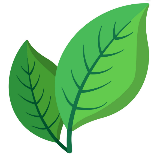 -Leaves are responsible for catching sunlight. They also allow both air and water to enter the plant.-Leaves have veins inside them, to allow water and nutrients to flow. There are many different sizes & shapes of leaves, to fit the plant’s needs. Flowers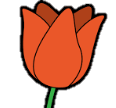 -Flowers are the parts of plants that are responsible for making both food and seeds. -The petals of a flower attract insects for pollination. The flower has male and female parts, which work together to make seeds.Leaves-Leaves are responsible for catching sunlight. They also allow both air and water to enter the plant.-Leaves have veins inside them, to allow water and nutrients to flow. There are many different sizes & shapes of leaves, to fit the plant’s needs. Flowers-Flowers are the parts of plants that are responsible for making both food and seeds. -The petals of a flower attract insects for pollination. The flower has male and female parts, which work together to make seeds.Leaves-Leaves are responsible for catching sunlight. They also allow both air and water to enter the plant.-Leaves have veins inside them, to allow water and nutrients to flow. There are many different sizes & shapes of leaves, to fit the plant’s needs. Flowers-Flowers are the parts of plants that are responsible for making both food and seeds. -The petals of a flower attract insects for pollination. The flower has male and female parts, which work together to make seeds.Leaves-Leaves are responsible for catching sunlight. They also allow both air and water to enter the plant.-Leaves have veins inside them, to allow water and nutrients to flow. There are many different sizes & shapes of leaves, to fit the plant’s needs. Flowers-Flowers are the parts of plants that are responsible for making both food and seeds. -The petals of a flower attract insects for pollination. The flower has male and female parts, which work together to make seeds.